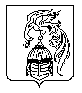 ИВАНОВСКАЯ ОБЛАСТЬАДМИНИСТРАЦИЯ ЮЖСКОГО МУНИЦИПАЛЬНОГО РАЙОНАПОСТАНОВЛЕНИЕот                    №       г. ЮжаОб утверждении административного регламента «Зачисление в общеобразовательное учреждение Южского муниципального района»В соответствии с Федеральным законом от 06.10.2003 № 131-ФЗ «Об общих принципах организации местного самоуправления в Российской Федерации», Федеральным законом от 27.07.2010 № 210-ФЗ «Об организации предоставления государственных и муниципальных услуг», Федеральный закон от 29.12.2012 № 273-ФЗ «Об образовании в Российской Федерации»; Закон Ивановской области от 27.06.2013 № 66-ОЗ «Об образовании в Ивановской области», Уставом Южского муниципального района, в целях повышения качества и доступности предоставляемых муниципальных услуг, Администрация Южского муниципального района     п о с т а н о в л я е т :         1. Утвердить административный регламент «Зачисление в общеобразовательное учреждение Южского муниципального района» (прилагается).2. Опубликовать настоящее постановление в официальном издании «Правовой Вестник Южского муниципального района».Глава администрацииЮжского муниципального района                                      С.Ю.КРОПОТОВПриложение к постановлению администрации Южского муниципального района                                                                                           от                         №                АДМИНИСТРАТИВНЫЙ РЕГЛАМЕНТ  ПРЕДОСТАВЛЕНИЯ МУНИЦИПАЛЬНОЙ УСЛУГИ "ЗАЧИСЛЕНИЕ В ОБЩЕОБРАЗОВАТЕЛЬНОЕ УЧРЕЖДЕНИЕ ЮЖСКОГО МУНИЦИПАЛЬНОГО РАЙОНА"1. Общие положения1.1. Административный регламент предоставления муниципальной услуги "Зачисление в общеобразовательное учреждение Южского муниципального района" (далее - Регламент) разработан в соответствии с Федеральным законом от 27.07.2010 N 210-ФЗ "Об организации предоставления государственных и муниципальных услуг".1.2. Цель разработки настоящего Регламента - повышение качества предоставления и доступности муниципальной услуги, создание комфортных условий для потребителей муниципальной услуги и последовательность действий (административных процедур) при предоставлении муниципальной услуги.1.3. Получателями услуги являются физические лица: несовершеннолетние в возрасте от 6,5 до 18 лет, а также совершеннолетние лица.1.4. Заявителями муниципальной услуги являются родители (законные представители) несовершеннолетних в возрасте от 6,5 до 18 лет, а также совершеннолетние лица (далее - Заявители).1.5. Требования к порядку информирования о предоставлении услуги.1.5.1. Информация о порядке предоставления муниципальной услуги, о местонахождении муниципальных образовательных учреждений Южского муниципального района, реализующих программы начального общего, основного общего, среднего (полного) общего образования,                      (далее - Учреждение), Отдел образования администрации Южского муниципального района (далее – Отдел образования), графике их работы и телефонах для справок является открытой и предоставляется путем:размещения на Едином и (или) региональном портале государственных и муниципальных услуг по адресам: www.gosuslugi.ru и (или) https://portal.iv-edu.ru/dep/mouojuga/default.aspx (далее - Порталы);размещения на интернет-сайтах Учреждений, Отдела образования администрации Южского муниципального района: https://portal.iv-edu.ru/dep/mouojuga/default.aspxразмещения на информационном стенде, расположенном в зданиях Учреждений, Отдела образования;использования средств телефонной связи;проведения консультаций специалистам Учреждения, уполномоченным на рассмотрение документов, Отдела образования;ответов на письменные обращения, отправленные посредством почтовой связи или электронной почты в адрес Учреждения или Отдела образования. Ответ на письменное обращение о порядке предоставления муниципальной услуги отправляется тем же способом, что и полученный в обращении Заявителя запрос, если иное не указано в таком обращении.Доступ к информационным материалам о порядке предоставления муниципальной услуги, размещенным в сети Интернет на официальном сайте Отдела образования, сайтах Учреждений, организуется в круглосуточном ежедневном режиме. При организации доступа не допускается требование от Заявителя указания личных сведений, заполнения регистрационных форм или осуществления иных регистрационных действий, связанных с ознакомлением с такими материалами.2. Стандарт предоставления муниципальной услуги2.1. Наименование муниципальной услуги: "Зачисление в общеобразовательное учреждение".2.2. Орган, осуществляющий предоставление муниципальной услуги - Учреждения.Адреса расположения Учреждений, графики их работы, телефоны, адреса электронной почты указаны в приложении N 1,2,3 к настоящему Регламенту.Должностными лицами, ответственными за предоставление муниципальной услуги, являются директора Учреждений.Орган, осуществляющий контроль за оказанием муниципальной услуги, - Отдел образования.Адрес: 15630 Ивановская область, г.Южа, ул. Пушкина д.5                            тел: 8(49347)2-11-51E-mail:rono@rambler.ru ; график работы: понедельник - четверг - с 8-30 до 17-30, пятница - с 8-30 до 16-15, перерыв - с 12-00 до 13-00, выходные дни - суббота, воскресенье.2.3. Результат предоставления муниципальной услуги - приказ о зачислении в Учреждение.2.4. Срок предоставления муниципальной услуги: 7 рабочих дней.Прием заявлений о предоставлении муниципальной услуги осуществляется в следующие сроки:в первый класс - прием заявлений для лиц, проживающих на закрепленной за Учреждением территории (утверждается постановлением Администрации Южского муниципального района), начинается не позднее 10 марта текущего года и завершается не позднее 31 июля текущего года в соответствии с графиком приема документов, утвержденным руководителем Учреждения. Зачисление в Учреждение оформляется приказом руководителя Учреждения в течение 7 дней после приема документов;для лиц, не зарегистрированных на закрепленной территории, прием заявлений в первый класс начинается с 1 августа текущего года до момента заполнения свободных мест, но не позднее 5 сентября текущего года;при приеме в другие классы Учреждения зачисление осуществляется по свободному графику.2.5. Правовые основания для предоставления муниципальной услуги:Конвенция о правах ребенка, одобренная Генеральной Ассамблеей ООН 20.11.1989;Конституция Российской Федерации;Федеральный закон от 06.10.2003 N 131-ФЗ "Об общих принципах организации местного самоуправления в Российской Федерации";Закон Российской Федерации от 07.02.1992 N 2300-1 "О защите прав потребителей";Федеральный закон от 29.12.2012 N 273-ФЗ "Об образовании в Российской Федерации";Федеральный закон от 27.07.2010 N 210-ФЗ "Об организации предоставления государственных и муниципальных услуг";Федеральный закон от 27.07.2006 N 152-ФЗ "О персональных данных";Федеральный закон от 25.07.2002 N 115-ФЗ "О правовом положении иностранных граждан в Российской Федерации";Федеральный закон от 06.04.2011 N 63-ФЗ "Об электронной подписи";постановление Правительства Российской Федерации от 25.06.2012 N 634 "О видах электронной подписи, использование которых допускается при обращении за получением государственных и муниципальных услуг";приказ Минобрнауки России от 15.02.2012 N 107 "Об утверждении Порядка приема граждан в общеобразовательные учреждения";Закон Ивановской области от 05.07.2013 N 66-ОЗ "Об образовании в Ивановской области";Постановление Администрации Южского муниципального района от           №           « О закреплении муниципальных образовательных учреждений Южского муниципального района за конкретными территориями Южского муниципального района»;настоящий Регламент.2.6. Перечень документов необходимых для предоставления муниципальной услуги.2.6.1. Для зачисления в первый класс Учреждения:заявление о зачислении в Учреждение по форме согласно приложению N 4 к настоящему Регламенту;оригинал документа, удостоверяющего личность Заявителя;оригинал свидетельства о рождении ребенка либо заверенная в установленном порядке копия документа, подтверждающего родство Заявителя (или законность представления прав ребенка);оригинал свидетельства о регистрации ребенка по месту жительства или свидетельства о регистрации ребенка по месту пребывания на закрепленной территории.2.6.2. При зачислении в первый - девятый классы Учреждения в течение учебного года:заявление Заявителя о зачислении в Учреждение по форме согласно приложению N 4 к настоящему Регламенту;оригинал документа, удостоверяющего личность Заявителя;оригинал свидетельства о рождении ребенка либо заверенная в установленном порядке копия документа, подтверждающего родство Заявителя (или законность представления прав ребенка);личное дело учащегося, выданное Учреждением, в котором он обучался ранее.2.6.3. При зачислении в десятый - одиннадцатый классы Учреждения:заявление Заявителя о зачислении в Учреждение по форме согласно приложению N 4 к настоящему Регламенту;оригинал документа, удостоверяющего личность Заявителя;оригинал паспорта или свидетельства о рождении или заверенная в установленном порядке копия документа, подтверждающего родство Заявителя (или законность представления прав ребенка);оригинал документа государственного образца об основном общем образовании.2.6.4. Заявитель, являющийся иностранным гражданином или лицом без гражданства и не зарегистрированный на закрепленной территории, дополнительно предъявляет оригинал или заверенную в установленном порядке копию документа, подтверждающего его право на пребывание в Российской Федерации.Иностранные граждане и лица без гражданства все документы представляют на русском языке или вместе с заверенным в установленном порядке переводом на русский язык.2.6.5. Заявитель несет ответственность за достоверность представленных им сведений, а также документов, в которых они содержатся.Требовать от Заявителя представления документов, не предусмотренных настоящим Регламентом, не допускается.2.7. Основания для отказа в приеме документов, необходимых для предоставления муниципальной услуги:1) заявление о предоставлении муниципальной услуги подписано лицом, полномочия которого документально не подтверждены (или не подписано уполномоченным лицом);2) заявление, поданное на личном приеме или почтовым отправлением, не поддается прочтению;3) несоответствие вида электронной подписи, использованной Заявителем для удостоверения заявления, и приложенных к нему документов в электронном виде требованиям законодательства Российской Федерации;4) документы, имеющие подчистки, приписки, наличие зачеркнутых слов, нерасшифрованных сокращений, исправлений, за исключением исправлений, скрепленных печатью уполномоченной организации и заверенных подписью уполномоченного должностного лица;5) представлены не заверенные электронной подписью копии документов или копии документов, которые должны быть представлены в подлиннике.Отказ в приеме документов, необходимых для предоставления муниципальной услуги, должен быть мотивированным и, по возможности, содержать рекомендации по дальнейшим действиям Заявителя.Отказ в приеме документов по другим причинам не допускается.2.8. Перечень оснований для отказа в предоставлении муниципальной услуги.В предоставлении муниципальной услуги может быть отказано по следующим основаниям:1) при отсутствии свободных мест в Учреждении;2) несоответствие возраста получателя услуги требованиям настоящего Регламента;3) представление Заявителем неполного комплекта документов, необходимых для предоставления муниципальной услуги;4) подача заявления с нарушением сроков, предусмотренных пунктом 2.4 настоящего Регламента.В случае отказа в предоставлении места в Учреждении родители (законные представители) для решения вопроса об устройстве ребенка в другое Учреждение обращаются в Отдел образование.2.9. Муниципальная услуга предоставляется бесплатно.2.10. Максимальный срок ожидания в очереди при подаче заявления о предоставлении муниципальной услуги и при получении результата предоставления муниципальной услуги не должен превышать 15 минут.2.11. Требования к помещениям, в которых предоставляется муниципальная услуга, информационным стендам.Центральный вход в здание, в котором предоставляется услуга, должен быть оборудован информационной табличкой (вывеской), содержащей наименование Учреждения и его режим работы.Помещение для предоставления муниципальной услуги оснащено мебелью, телефоном, компьютерной системой с возможностью доступа специалиста Учреждения к необходимым информационным базам данных, печатающим устройством, источниками естественного и искусственного освещения.В каждом Учреждении имеются информационные стенды. Информация и информационные материалы о порядке предоставления муниципальной услуги включают в себя следующие сведения:копии лицензии, устава, сведения о бесплатных образовательных услугах;контактная информация, местонахождение Учреждения;перечень должностных лиц с указанием их ФИО, должности и контактных телефонов;перечень Учреждений в соответствии с приложением N 1,2,3 к настоящему Регламенту;порядок подачи заявления о зачислении в Учреждения;образец заявления, подаваемого для получения муниципальной услуги;перечень и формат документов, которые Заявитель должен и представить для получения муниципальной услуги;перечень оснований для отказа в приеме заявления и отказа в предоставлении муниципальной услуги;требования настоящего Регламента.Информация о деятельности Учреждения, о порядке и правилах предоставления услуги должна обновляться по мере необходимости.Температура воздуха и уровень освещенности в помещениях, в которых предоставляется муниципальная услуга, должны соответствовать санитарно-эпидемиологическим нормам и правилам для общественных учреждений. Окна в помещениях, в которых предоставляется муниципальная услуга, должны обеспечивать естественную вентиляцию (форточки, откидные фрамуги и др.).Непосредственно перед помещениями (кабинетами), связанными с приемом Заявителей, должны быть оборудованы посадочные места для ожидания приема на получение муниципальной услуги в количестве, достаточном для всех ожидающих в очереди, а также место для заполнения заявлений (и иных документов), обеспеченное столом, письменными принадлежностями, бланками и образцами заполнения заявлений (иных документов).Помещения (кабинеты), связанные с приемом Заявителей, должны быть оборудованы информационными табличками с указанием номера кабинета, фамилии, имени, отчества и должности специалиста, осуществляющего предоставление услуги, времени приема.Связанные с пребыванием Заявителей помещения, оборудованные электронно-вычислительными машинами, должны соответствовать санитарно-эпидемиологическим правилам и нормативам "Гигиенические требования к персональным электронно-вычислительным машинам и организации работы, СанПиН 2.2.2/2.4.1340-03".Мебель и иное оборудование, размещенные в помещениях, в которых предоставляется муниципальная услуга, должны соответствовать государственным стандартам и санитарно-эпидемиологическим правилам и нормативам.Эвакуационные проходы, выходы, коридоры, тамбуры и лестницы не должны быть загромождены предметами и оборудованием. Расстановка мебели и оборудования в помещениях, связанных с оказанием муниципальной услуги, не должна препятствовать эвакуации людей и подходу к средствам пожаротушения. В помещениях, связанных с пребыванием Заявителей, не должны находиться предметы и оборудование, не имеющие отношения к процессу предоставления муниципальной услуги.Учреждение не должно проводить капитальный ремонт помещений во время их функционирования и пребывания в них Заявителей.Доступ Заявителей в Учреждение должен быть беспрепятственным.2.12. Показатели доступности и качества предоставления муниципальной услуги.Муниципальная услуга является общедоступной.Показателями оценки доступности муниципальной услуги являются:а) транспортная доступность к месту предоставления муниципальной услуги;б) обеспечение беспрепятственного доступа Заявителей к местам приема заявлений в Учреждение (доступ в Учреждение в соответствии с пропускным режимом);в) обеспечение возможности направления заявления о предоставлении муниципальной услуги по различным каналам связи, в том числе и в электронной форме, а также возможности получения в электронной форме результата предоставления муниципальной услуги;г) наличие различных каналов получения информации о предоставлении муниципальной услуги.Показателями оценки качества предоставления муниципальной услуги являются:а) соблюдение срока предоставления муниципальной услуги;б) соблюдение сроков ожидания в очереди при предоставлении муниципальной услуги;в) отсутствие поданных в установленном порядке жалоб на решения или действия (бездействие) должностных лиц, принятые или осуществленные ими при предоставлении муниципальной услуги.2.13. Иные требования, в том числе учитывающие особенности предоставления муниципальной услуги в многофункциональных центрах и особенности предоставления муниципальной услуги в электронной форме.Заявитель может получить информацию о порядке предоставления муниципальной услуги на Порталах.Заявитель может воспользоваться размещенными на Порталах формами заявлений и иных документов, необходимых для получения муниципальной услуги, с обеспечением возможности их копирования и заполнения в электронном виде.Заявитель также может подать заявление о получении муниципальной услуги с приложенными документами в электронном виде, через Порталы. В указанном случае заявление и необходимые для получения муниципальной услуги документы, предоставленные Заявителем в электронном виде, удостоверяются электронной подписью:заявление удостоверяется простой электронной подписью Заявителя;иные документы, прилагаемые к заявлению, в форме электронных образов бумажных документов (сканированных копий), удостоверяются электронной подписью в соответствии с требованиями постановления Правительства Российской Федерации от 25.06.2012 N 634 "О видах электронной подписи, использование которых допускается при обращении за получением государственных и муниципальных услуг".При подаче заявления о предоставлении муниципальной услуги в электронном виде через Порталы Заявитель может получить информацию о ходе рассмотрения заявления о предоставлении муниципальной услуги на Порталах, в разделах "Мониторинг хода предоставления муниципальной услуги".Заявитель может получить результат предоставления муниципальной услуги в электронном виде через Порталы. Для этого в заявлении о предоставлении муниципальной услуги, поданном в электронном виде через Порталы, Заявитель должен указать способ получения результата предоставления муниципальной услуги - в электронном виде через Порталы. В случае, если при подаче заявления в электронном виде Заявитель выберет иной способ получения результата предоставления муниципальной услуги - лично или почтовым отправлением, через Порталы Заявителю поступит соответствующее уведомление.В многофункциональных центрах услуга не предоставляется.3. Состав, последовательность и сроки исполнения  административных процедур, требования к порядку  их выполнения3.1. Предоставление муниципальной услуги включает в себя следующие административные действия (процедуры):- прием и регистрация заявления о предоставлении муниципальной услуги;- рассмотрение заявления и документов, поступивших от Заявителя, принятие решение о предоставлении муниципальной услуги или об отказе в предоставлении;- ознакомление Заявителя с приказом о зачислении.3.2. Прием и регистрация заявления о предоставлении муниципальной услуги.3.2.1. Основанием для начала предоставления муниципальной услуги является поступление заявления Заявителя в Учреждение.3.2.2. При личном обращении Заявителя о предоставлении муниципальной услуги специалист Учреждения, уполномоченный на рассмотрение документов осуществляющий личный прием:- устанавливает личность Заявителя;- дает устные консультации на поставленные вопросы в отношении предоставления муниципальной услуги;- изучает содержание заявления;- определяет наличие (либо отсутствие) оснований для отказа в приеме документов, необходимых для предоставления муниципальной услуги.3.2.3. Прием и первичная обработка заявления, поступившего по почте, осуществляется в день его поступления или в первый рабочий день при поступлении документов в нерабочее время, состоит из проверки правильности и полноты пакета документов.3.2.4. В случае отсутствия оснований для отказа в приеме документов, предусмотренных пунктом 2.7 настоящего Регламента, заявление о предоставлении муниципальной услуги, поступившее по почте или при личном обращении Заявителя в Учреждение, и приложенные к нему документы регистрируются в Учреждении в соответствии с пунктом 2.11 настоящего Регламента. После регистрации заявления Заявителю выдается расписка в получении документов, содержащая информацию о регистрационном номере заявления о зачислении в Учреждение, о перечне представленных документов. Расписка заверяется подписью уполномоченного специалиста Учреждения.При наличии оснований для отказа в приеме документов, специалист Учреждения письменно информирует Заявителя об отказе в приеме документов с указанием причины отказа в течение трех дней с даты поступления заявления.3.2.5. Прием и первичная обработка заявления, поступившего в электронном виде через Порталы, состоит в проверке подлинности электронной подписи через установленный федеральный информационный ресурс, ее соответствия требованиям действующего законодательства.В случае, если заявление о предоставлении муниципальной услуги в электронном виде и прилагаемые к нему документы не подписаны электронной подписью в соответствии с требованиями действующего законодательства либо электронная подпись не подтверждена, специалист Учреждения направляет Заявителю уведомление об отказе в приеме документов. Данное заявление не является обращением Заявителя и не подлежит регистрации.В случае, если заявление о предоставлении муниципальной услуги в электронном виде подписано электронной подписью в соответствии с требованиями действующего законодательства и подтверждена ее подлинность, но прилагаемые к заявлению документы не подписаны электронной подписью либо подлинность данной подписи не подтверждена, специалист Учреждения в течение трех дней с даты поступления заявления направляет Заявителю уведомление об отказе в предоставлении муниципальной услуги в связи с непредставлением Заявителем полного комплекта документов, необходимых для предоставления муниципальной услуги.В случае, если заявление о предоставлении муниципальной услуги и приложенные к нему документы, направленные Заявителем в электронном виде через Порталы, подписаны электронной подписью в соответствии с требованиями действующего законодательства и электронная подпись подтверждена, заявление и документы регистрируются в порядке, предусмотренном настоящим Регламентом, и передаются для работы специалисту Учреждения, уполномоченному на рассмотрение документов.Максимальный срок данной административной процедуры - 1 календарный день.3.3. Рассмотрение заявления и документов, поступивших от Заявителя, принятие решения о предоставлении муниципальной услуги или об отказе в предоставлении.3.3.1. Специалист Учреждения, уполномоченный на рассмотрение документов, проверяет поступившие от Заявителя документы и, в случае отсутствия оснований, предусмотренных пунктом 2.8 настоящего Регламента, осуществляет подготовку приказа директора Учреждения о зачислении получателя услуги в Учреждение.3.3.2. В случае, когда Заявитель не предоставил либо предоставил не полностью документы, необходимые для получения муниципальной услуги, указанные в пункте 2.6 настоящего Регламента, специалист Учреждения, уполномоченный на рассмотрение документов направляет Заявителю в течение одного рабочего дня со дня регистрации уведомление о личной явке. В течение следующих четырех рабочих дней Заявитель должен предоставить в Учреждение недостающие документы.3.3.3. Если Заявитель не представил необходимые документы в срок, указанный в уведомлении о личной явке, а также в случае наличия по результатам анализа представленных документов иных оснований для отказа в предоставлении услуги, специалист Учреждения, уполномоченным на рассмотрение документов осуществляет подготовку и направление Заявителю письменного уведомления об отказе в предоставлении муниципальной услуги в соответствии с пунктом 2.8 настоящего Регламента.Максимальный срок данной административной процедуры - пять календарных дней.3.4. Ознакомление Заявителя с приказом о зачислении.Приказы о зачислении размещаются на информационном стенде Учреждения.Уведомление о зачислении в Учреждение направляется Заявителю способом, указанным Заявителем в заявлении: выдается под подпись Заявителю или его представителю при предъявлении документа, удостоверяющего личность, и доверенности, оформленной в установленном порядке, либо направляется по почтовому либо электронному адресу, указанному Заявителем в заявлении о предоставлении муниципальной услуги.В случае отсутствия в заявлении указания на способ получения Заявителем ответа, результаты предоставления муниципальной услуги направляются посредством почтового отправления.В случае если в заявлении, поданном в электронном виде через Порталы, указан способ получения результата предоставления муниципальной услуги - в электронном виде через Порталы, специалист Учреждения, уполномоченный на рассмотрение документов направляет (выдает) в электронном виде через Порталы приказ о зачислении, удостоверенный электронной подписью в соответствии с требованиями действующего законодательства.Максимальный срок данной административной процедуры - один календарный день.4. Формы контроля за исполнением административного регламента предоставления муниципальной услуги4.1. Текущий контроль за соблюдением и исполнением административных процедур, определенных Регламентом, осуществляется директором Учреждения в соответствии с действующим законодательством.4.2. Специалисты Учреждения, уполномоченные на рассмотрение документов принимающие участие в предоставлении муниципальной услуги, несут персональную ответственность за соблюдение сроков и порядка приема документов, предоставляемых Заявителями, за полноту, грамотность и доступность проведенного консультирования, за правильность выполнения процедур, установленных настоящим Регламентом.4.3. Контроль за полнотой и качеством предоставления муниципальной услуги включает в себя проведение проверок, выявление и устранение нарушений порядка регистрации и рассмотрения заявлений и документов, подготовку ответов на обращения Заявителей, содержащие жалобы на решения директора Учреждения, действия (бездействие) специалистов Учреждения. уполномоченные на рассмотрение документов.4.4. Проверки проводятся в случае получения жалобы, подтверждаемой документами и иными доказательствами, свидетельствующими о наличии признаков нарушений положений Регламента и иных нормативных правовых актов, устанавливающих требования к предоставлению муниципальной услуги.4.5. По результатам проведенных проверок в случае выявления нарушений прав Заявителей осуществляется привлечение виновных лиц к дисциплинарной или административной ответственности в соответствии с законодательством Российской Федерации.5. Досудебный (внесудебный) порядок обжалованиярешений директора Учреждения и действий (бездействия)специалиста Учреждения5.1. Заявитель может обратиться с жалобой в следующих случаях:1) нарушение срока регистрации запроса Заявителя о предоставлении муниципальной услуги;2) нарушение срока предоставления муниципальной услуги;3) требование у Заявителя документов, не предусмотренных настоящим Регламентом;4) отказ в приеме документов, предоставление которых предусмотрено настоящим Регламентом, у Заявителя;5) отказ в предоставлении муниципальной услуги, если основания отказа не предусмотрены настоящим Регламентом;6) затребование с Заявителя при предоставлении муниципальной услуги платы, не предусмотренной настоящим Регламентом;7) отказ Учреждения, специалиста Учреждения в исправлении допущенных опечаток и ошибок в выданных в результате предоставления муниципальной услуги документах либо нарушение установленного срока таких исправлений.5.2. Жалоба Заявителем подается в письменной форме на бумажном носителе или в электронной форме в Учреждение на действие (бездействие) специалиста Учреждения, уполномоченного на рассмотрение документов в Отдел образование на решение директора Учреждения.5.3. Жалоба может быть направлена по почте, через многофункциональный центр, через информационно-телекоммуникационные сети общего пользования, в том числе сеть Интернет, включая Порталы, а также может быть принята при личном приеме Заявителя.5.4. Жалоба должна содержать:1) наименование Учреждения, директора, специалиста Учреждения уполномоченный на рассмотрение документов, осуществляющего предоставление муниципальной услуги, решения и действия (бездействие) которых обжалуются;2) фамилию, имя, отчество (последнее - при наличии), сведения о месте жительства Заявителя, а также номер (номера) контактного телефона, адрес (адреса) электронной почты (при наличии) и почтовый адрес, по которым должен быть направлен ответ Заявителю;3) сведения об обжалуемых решениях директора Учреждения и действиях (бездействии) специалиста Учреждения уполномоченный на рассмотрение документов;4) доводы, на основании которых Заявитель не согласен с решением директора Учреждения и действием (бездействием) специалиста Учреждения уполномоченный на рассмотрение документов. Заявителем могут быть представлены документы (при наличии), подтверждающие доводы Заявителя, либо их копии.5.5. Жалоба, поступившая в Учреждение, в Отдел образование, подлежит рассмотрению соответствующим должностным лицом, наделенным полномочиями по рассмотрению жалоб, в течение 15 рабочих дней со дня ее регистрации, а в случае обжалования отказа Учреждения, специалиста Учреждения в приеме документов у Заявителя либо в исправлении допущенных опечаток и ошибок или в случае обжалования нарушения установленного срока таких исправлений - в течение пяти рабочих дней со дня ее регистрации.5.6. По результатам рассмотрения жалобы Учреждение, Отдел образования принимает одно из следующих решений:1) удовлетворяет жалобу, в том числе в форме отмены принятого решения, исправления допущенных Учреждением опечаток и ошибок в выданных в результате предоставления муниципальной услуги документах, возврата Заявителю денежных средств, взимание которых не предусмотрено настоящим Регламентом, а также в иных формах;2) отказывает в удовлетворении жалобы, в том числе при наличии вступившего в законную силу решения суда, арбитражного суда по жалобе о том же предмете и по тем же основаниям; при подаче жалобы лицом, полномочия которого не подтверждены в порядке, установленном законодательством Российской Федерации; при наличии решения по жалобе, принятого ранее в соответствии с требованиями настоящего раздела в отношении того же Заявителя и по тому же предмету жалобы.5.7. Не позднее дня, следующего за днем принятия решения, указанного в пункте 5.6 настоящего раздела, Заявителю в письменной форме и по желанию Заявителя в электронной форме направляется мотивированный ответ о результатах рассмотрения жалобы.При наличии в жалобе нецензурных либо оскорбительных выражений, угроз жизни, здоровью и имуществу должностного лица, а также членов его семьи, при отсутствии возможности прочитать какую-либо часть текста жалобы, фамилию, имя, отчество (при наличии) и (или) почтовый адрес Заявителя, указанные в жалобе, органы, указанные в пункте 5.2 настоящего Регламента, вправе принять решение об оставлении такой жалобы без ответа.5.8. В случае установления в ходе или по результатам рассмотрения жалобы признаков состава административного правонарушения или преступления, должностное лицо, наделенное полномочиями по рассмотрению жалоб, незамедлительно направляет имеющиеся материалы в органы прокуратуры.